STATEMENT OF COMMITMENT: CPM FOCUS GROUP on Sustainable Funding for the IPPC ePhyto Solution[Report of CPM-2 (2007), Appendix 11, updated by IPPC Secretariat 2012-11 with guidance from CPM-7 (2012); updated by the IPPC Secretariat 2015-09and 2020-10-02]Each nominee is ed to read the rmation listed and referenced in Appendix 1 for the relevant body, complete and sign this statement of commitment and submit it at the same time as the nomination and CV. APPENDIX 1General membership duties relevant to all bodies:allocate time, as appropriate, for travel to the meeting, attendance in the meeting including virtual meetings and follow-up activities, as necessaryconsult and liaise with relevant national and international experts, as appropriateread all meeting documents prior to the meeting and provide discussion papers and/or comments, if necessarymaintain a functioning e-mail address and participate in any scheduled electronic discussions or conference calls occurring outside of the meeting dates and times, if necessaryparticipate as an individual expert in a personal capacityparticipate in relevant meetings for the duration of the term and participate in virtual meetings, some of which may take place outside local daytime hours, in order to accommodate the participation from multiple time zonesif unable to attend the meeting, provide written notification to the  Secretariat well in advance and before travel arrangements have been madeuse web based tools as appropriate (Adobe Connect, Zoom, MS Teams, e-mail, Online Comment System, Skype, e-forums, e-decisions, Google Docs, etc.)other specific details may be found on the IPP (www.ippc.int) and in the IPPC Procedural Manual.Expert working group (or focus group) member duties, in addition to the above general duties:attend at least one meeting and, if required, multiple virtual meetings (not to exceed one per month)other duties as assigned.Further details are provided in the  Procedural Manual:Guidelines for the composition and organization of expert working groupsGuidelines for the operation of expert working groups.1. Body: CPM Focus Group on Sustainable Funding for the IPPC ePhyto SolutionExpected meeting date and location, if relevant: Several virtual or face-to-face meetings as needed2. Nominee:I have read the information listed and referenced in Appendix 1 in regards to my nomination and, if selected, agree to undertake the tasks and responsibilities involved and to commit the time required. I have also discussed with my employer the time commitment and financial resources required (as appropriate) to carry out my duties if my nomination is approved for the body indicated under section 1 above.I also agree that, if I request financial assistance to attend the relevant meeting and I am eligible to receive it, I have read and will adhere to the conditions laid out in Commitment of Funded Participants section of the Criteria used for prioritizing participants to receive travel assistance to attend meetings organized by the IPPC Secretariat (web link provided in footnote 1). ________________________________________________	____________Signature	Date3. Authorization (time): I have read the information listed and referenced in Appendix 1 in regards to the above nominee who is employed in our organization. If this nominee is selected, I agree to ensure that the appropriate time will be allocated to allow the nominee to undertake the tasks and responsibilities involved and commit the time required. I have the authority from my organization to authorize this and understand the time commitment required to carry out these duties. _________________________________________________________________________	Name, Title (Supervisor) (please print)_________________________________________________________________________Address  (Supervisor)_________________________________________________________________________Phone (Supervisor)_________________________________________________________________________Email  (Supervisor)________________________________________________	____________Signature  (Supervisor)                                                                    Date4. Authorization (financial resources):      4.1 I have read the information listed and referenced in Appendix 1 in regards to the above nominee who is employed in our organization. If this nominee is selected, I agree to ensure that the appropriate financial resources will be allocated to allow the nominee to undertake the tasks and responsibilities involved. I have the authority from my organization to authorize this and understand the financial resources required (as appropriate, see footnote 1) to carry out these duties. OR 4.2 I have read the Criteria used for prioritizing participants to receive travel assistance to attend meetings organized by the IPPC Secretariat and the nominee is eligible for travel assistance (airfare and/or DSA), considering that evidence of effort will be presented to the IPPC Secretariat, indicating that no other funds were available, and that the Secretariat should try to allocate appropriate funds, if available.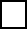       Contact information same as per point 3 (if this is the case, still add signature and date below)._________________________________________________________________________	Name, Title (please print)_________________________________________________________________________	Address _________________________________________________________________________	Phone_________________________________________________________________________Email________________________________________________	____________Signature	DateContact details for nominee:Name: (LAST NAME in upper case, given names in lower case)E-mail:Phone:Fax:Mailing address: